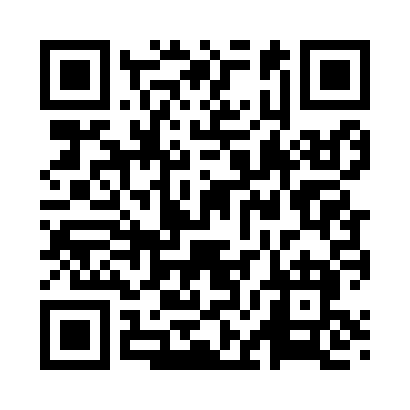 Prayer times for Kenwells, New York, USAMon 1 Jul 2024 - Wed 31 Jul 2024High Latitude Method: Angle Based RulePrayer Calculation Method: Islamic Society of North AmericaAsar Calculation Method: ShafiPrayer times provided by https://www.salahtimes.comDateDayFajrSunriseDhuhrAsrMaghribIsha1Mon3:325:211:035:098:4410:332Tue3:335:221:035:098:4410:323Wed3:345:221:035:098:4310:324Thu3:355:231:035:098:4310:315Fri3:365:241:035:098:4310:316Sat3:375:241:045:098:4210:307Sun3:385:251:045:098:4210:298Mon3:395:261:045:098:4210:289Tue3:405:271:045:098:4110:2810Wed3:415:271:045:098:4110:2711Thu3:425:281:045:098:4010:2612Fri3:445:291:045:098:3910:2513Sat3:455:301:055:098:3910:2414Sun3:465:311:055:098:3810:2215Mon3:475:321:055:098:3810:2116Tue3:495:321:055:088:3710:2017Wed3:505:331:055:088:3610:1918Thu3:525:341:055:088:3510:1819Fri3:535:351:055:088:3410:1620Sat3:545:361:055:088:3410:1521Sun3:565:371:055:078:3310:1422Mon3:575:381:055:078:3210:1223Tue3:595:391:055:078:3110:1124Wed4:005:401:055:078:3010:0925Thu4:025:411:055:068:2910:0826Fri4:035:421:055:068:2810:0627Sat4:055:431:055:068:2710:0528Sun4:065:441:055:058:2610:0329Mon4:085:451:055:058:2410:0130Tue4:105:461:055:058:2310:0031Wed4:115:471:055:048:229:58